The Vernon Public Schools, in partnership with family and community, is committed to provide a quality education, with high expectations, in a safe environment where all students become independent learners and productive contributors to society.JOB DESCRIPTION		Position:	Director of Business and Finance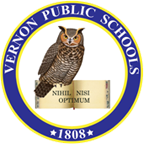 		Reports to:	Superintendent		Employment Status:	Regular/Full-time			FLSA Status:	ExemptDescription: 	Serve as the District’s Chief Fiscal Officer.   Assume responsibility for the receipt, safekeeping and disbursement of all district funds. Direct and manage all financial accounting programs and systems, administer the business affairs of the district in such a way as to provide the best possible educational service with the financial resources available.NOTE:	The below lists are not ranked in order of importanceEssential Functions:Ensure safety of studentsParticipate in staff negotiationsAttend conferences, workshops, and meetings on a local, state and national levelDelegate duties as appropriate to administrative staff membersAttend Board meetings, prepare, and present reports as requested by the Board and/or SuperintendentMaintain the strictest confidence concerning personnel, students and operational concerns of the districtReport all cases of suspected child abuse to appropriate school personnel and proper government authorityInteract in a positive manner with staff, students, and parentsPromote good public relations by personal appearance, attitude, and conversationLeadership ResponsibilitiesIdentify and apply various organizational leadership modelsIdentify techniques for motivating others, delegating authority, decision-making, information processing, planning and allocating resourcesExamine methods of assigning personal and resources to accomplish specific goals and objectives and to utilize scheduling techniques for the coordination of tasks to maximize personnel and resource utilization.Apply concepts of change, group dynamics, interpersonal relationships, and effective problem-solving Delegate and assign responsibilities to subordinates; collect, analyze, and evaluate information to generate contingency plans; and apply concepts of organizational developmentEstablish and maintain a system for budget controlMaintain the strictest confidence concerning personnel, students and operational concerns of the District Assist in the development of a plan for a positive school-community relations program for DistrictAttend all regular board meetings, negotiation meetings, and other special meetings as requested by the Board or SuperintendentBusinessCommunicate the relationship between programs, revenues and appropriations of the School District to stakeholders.Present financial data to various school community groups both in written, oral, and multi-media formats.Promote good public relations y personal appearance, attitude and conversation.Manage the maintenance of all school properties to include new, replacement, or renovation projectsManage business office staff which currently includes but it not limited to Payroll and Accounts Payable Manage Budget Monitoring & Internal Control SupervisorManage Logistics & Transportation CoordinatorManage the Food Services DirectorManage the district fleet, property and liability insurance programMaintain up-to-date inventory of all district propertyManage bidding process by preparing all documents including advertisements, notice to bidders, instructions, specifications, forms of proposals, etc.Manage the district safety and security programFinance Serve as the Chief Fiscal OfficerPrepare and submit financial accounting of all district funds as requested or required by Board policyFurnish appropriate fiscal certificates as required by Connecticut law Manage all financial accounting programs and systemsAccountable for budget development and long-range planningAccountable for, in cooperation with the Superintendent, the projection of revenue and expenditures in preparing and implementing the appropriation resolution (budget) and spending plan of the BoardAccountable for the preparation of warrants, recording of all disbursements and maintaining accurate records of all disbursements of district fundsAccountable for the preparation of payrolls, including deductions; prepare and maintain all necessary records of earnings and deductions and similar personnel payment records; responsible for reports and warrants to proper agencies covering deductionsAccountable for the maintenance of a complete and systematic set of financial records in accordance with State and Federal statutes and procedures prescribed by the Auditors of Public Accounts for the State of ConnecticutAttend all meetings of the Board (unless properly excused by the Board)Attend meetings and in-services as requiredOther Duties and Responsibilities:Serve as a role model for students and staffRespond to routine questions and requests with tact and diplomacy in an appropriate and timely mannerEstablish and maintain cooperative professional relationshipsMaintain a level of approachability by administration and staffDelegate work when appropriateRepresent the district in meetings with other school systems, institutions, agencies, community organizations and the general public as directed by the SuperintendentPerform other duties as assigned by SuperintendentRequired Knowledge, Skills, and Abilities:Ability to communicate ideas and directives clearly and effectively, both orally and in writingEffective, active listening skillsAbility to work effectively with othersOrganizational and problem solving skillsExcellent public relations skillsQualifications/Certificates:Active Connecticut State Department of Education School Business AdministratorMaster’s Degree in Business, Public Administration, or other related discipline5 years’ successful administrative experienceDemonstrated knowledge in the following:  school law, accounting, finance, facilities management and personnel management.Such alternatives to the above qualifications as the Superintendent and/or Vernon Board of Education may find appropriateAdditional Working Conditions:Interaction among childrenRepetitive hand motion, e.g., computer keyboard, typing, calculator, writingRegular requirement to sit, stand, walk, read, hear, see, speak, reach, stretch with hands and arms, crouch, kneel, climb and stoopFrequent interruption of duties by staff, students, visitors and/or telephoneOccasional requirement to travel, both daily and overnightOccasional requirement to lift, carry, push and/or pulling various supplies and/or equipment up to a maximum of 20 poundsEquipment Operated:Computer/Laptop	Printer		Scanner		SmartphoneRequired Testing			Continuing Educ./Training			ClearancesNone			Professional Learning				Fingerprint/Background Evaluation:Performance will be evaluated annually in accordance with the provisions set by the Vernon Board of Education My signature below represents that I have reviewed the contents of my job description and that I understand the requirements of my position._______________________________			________________________________			Signature	 					Date